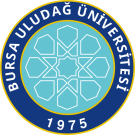 EĞİTİM BİLİMLERİ ENSTİTÜSÜYÜKSEK LİSANS/DOKTORA BENZERLİK YAZILIM RAPORUBURSA ULUDAĞ ÜNİVERSİTESİEĞİTİM BİLİMLERİ ENSTİTÜSÜ……………………………………………………. ANA BİLİM DALI BAŞKANLIĞI’NATarih: …/…./………         Danışman     (Adı, Soyadı, Tarih)Tez Başlığı / Konusu: …………………………………………………………………………………………………………………………………………….………………………………………………………………………………………………………………………………………………………………………………     Yukarıda başlığı gösterilen tez çalışmamın a) Kapak sayfası, b) Giriş, c) Ana bölümler ve d) Sonuç kısımlarından oluşan toplam ………… sayfalık kısmına ilişkin, ……/……/…….. tarihinde şahsım tarafından ................................... adlı benzerlik tespit programından (Turnitin)* aşağıda belirtilen filtrelemeler uygulanarak alınmış olan özgünlük raporuna göre, tezimin benzerlik oranı % ….. ‘tür.       Uygulanan filtrelemeler:Kaynakça hariçAlıntılar hariç/dahil5 kelimeden daha az örtüşme içeren metin kısımları hariç     Bursa Uludağ Üniversitesi Eğitim Bilimleri Enstitüsü Tez Çalışması Özgünlük Raporu Alınması ve Kullanılması Uygulama Esaslarını inceledim ve bu Uygulama Esaslarında belirtilen azami benzerlik oranlarına göre tez çalışmamın herhangi bir benzerlik içermediğini; aksinin tespit edileceği muhtemel durumda doğabilecek her türlü hukuki sorumluluğu kabul ettiğimi ve yukarıda vermiş olduğum bilgilerin doğru olduğunu beyan ederim.Gereğini saygılarımla arz ederim.                                                                                                                                                     Tarih ve İmzaTez Başlığı / Konusu: …………………………………………………………………………………………………………………………………………….………………………………………………………………………………………………………………………………………………………………………………     Yukarıda başlığı gösterilen tez çalışmamın a) Kapak sayfası, b) Giriş, c) Ana bölümler ve d) Sonuç kısımlarından oluşan toplam ………… sayfalık kısmına ilişkin, ……/……/…….. tarihinde şahsım tarafından ................................... adlı benzerlik tespit programından (Turnitin)* aşağıda belirtilen filtrelemeler uygulanarak alınmış olan özgünlük raporuna göre, tezimin benzerlik oranı % ….. ‘tür.       Uygulanan filtrelemeler:Kaynakça hariçAlıntılar hariç/dahil5 kelimeden daha az örtüşme içeren metin kısımları hariç     Bursa Uludağ Üniversitesi Eğitim Bilimleri Enstitüsü Tez Çalışması Özgünlük Raporu Alınması ve Kullanılması Uygulama Esaslarını inceledim ve bu Uygulama Esaslarında belirtilen azami benzerlik oranlarına göre tez çalışmamın herhangi bir benzerlik içermediğini; aksinin tespit edileceği muhtemel durumda doğabilecek her türlü hukuki sorumluluğu kabul ettiğimi ve yukarıda vermiş olduğum bilgilerin doğru olduğunu beyan ederim.Gereğini saygılarımla arz ederim.                                                                                                                                                     Tarih ve İmzaTez Başlığı / Konusu: …………………………………………………………………………………………………………………………………………….………………………………………………………………………………………………………………………………………………………………………………     Yukarıda başlığı gösterilen tez çalışmamın a) Kapak sayfası, b) Giriş, c) Ana bölümler ve d) Sonuç kısımlarından oluşan toplam ………… sayfalık kısmına ilişkin, ……/……/…….. tarihinde şahsım tarafından ................................... adlı benzerlik tespit programından (Turnitin)* aşağıda belirtilen filtrelemeler uygulanarak alınmış olan özgünlük raporuna göre, tezimin benzerlik oranı % ….. ‘tür.       Uygulanan filtrelemeler:Kaynakça hariçAlıntılar hariç/dahil5 kelimeden daha az örtüşme içeren metin kısımları hariç     Bursa Uludağ Üniversitesi Eğitim Bilimleri Enstitüsü Tez Çalışması Özgünlük Raporu Alınması ve Kullanılması Uygulama Esaslarını inceledim ve bu Uygulama Esaslarında belirtilen azami benzerlik oranlarına göre tez çalışmamın herhangi bir benzerlik içermediğini; aksinin tespit edileceği muhtemel durumda doğabilecek her türlü hukuki sorumluluğu kabul ettiğimi ve yukarıda vermiş olduğum bilgilerin doğru olduğunu beyan ederim.Gereğini saygılarımla arz ederim.                                                                                                                                                     Tarih ve İmzaTez Başlığı / Konusu: …………………………………………………………………………………………………………………………………………….………………………………………………………………………………………………………………………………………………………………………………     Yukarıda başlığı gösterilen tez çalışmamın a) Kapak sayfası, b) Giriş, c) Ana bölümler ve d) Sonuç kısımlarından oluşan toplam ………… sayfalık kısmına ilişkin, ……/……/…….. tarihinde şahsım tarafından ................................... adlı benzerlik tespit programından (Turnitin)* aşağıda belirtilen filtrelemeler uygulanarak alınmış olan özgünlük raporuna göre, tezimin benzerlik oranı % ….. ‘tür.       Uygulanan filtrelemeler:Kaynakça hariçAlıntılar hariç/dahil5 kelimeden daha az örtüşme içeren metin kısımları hariç     Bursa Uludağ Üniversitesi Eğitim Bilimleri Enstitüsü Tez Çalışması Özgünlük Raporu Alınması ve Kullanılması Uygulama Esaslarını inceledim ve bu Uygulama Esaslarında belirtilen azami benzerlik oranlarına göre tez çalışmamın herhangi bir benzerlik içermediğini; aksinin tespit edileceği muhtemel durumda doğabilecek her türlü hukuki sorumluluğu kabul ettiğimi ve yukarıda vermiş olduğum bilgilerin doğru olduğunu beyan ederim.Gereğini saygılarımla arz ederim.                                                                                                                                                     Tarih ve İmzaAdı Soyadı:Öğrenci No:Anabilim Dalı:Programı:Statüsü:  Y.Lisans          Doktora            